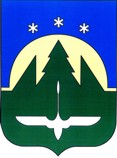 Муниципальное образованиеХанты-Мансийского автономного округа – Югрыгородской округ город Ханты-МансийскДУМА ГОРОДА ХАНТЫ-МАНСИЙСКАРЕШЕНИЕ№ ______-VI РД							                                              Принято									_____________ 2017 годаОб утверждении перечнявопросов, поставленныхДумой города Ханты-Мансийскаперед Главой города Ханты-МансийскаВ соответствии с пунктом 1.2  Положения о ежегодном отчете Главы города Ханты-Мансийска о результатах его деятельности, деятельности Администрации города Ханты-Мансийска, в том числе о решении вопросов, поставленных Думой города Ханты-Мансийска, утвержденного Решением Думы города                          Ханты-Мансийска от 27 января 2017 года 67-VI РД  «О ежегодном отчете Главы города Ханты-Мансийска о результатах его деятельности, деятельности Администрации города Ханты-Мансийска, в том числе  о решении вопросов, поставленных Думой города Ханты-Мансийска», руководствуясь частью 1 статьи 69 Устава города Ханты-Мансийска,Дума города Ханты-Мансийска РЕШИЛА:1.Утвердить перечень вопросов, поставленных Думой города                           Ханты-Мансийска перед Главой города Ханты-Мансийска, согласно приложению к настоящему Решению.2.Направить настоящее Решение Главе города Ханты-Мансийска                 Ряшину М.П.ПредседательДумы города Ханты-Мансийска				 	            К.Л. ПенчуковПодписано_______________2017 годаПриложениек Решению Думы города Ханты-Мансийска                                                   от ____________ 2017 года  № ______-VI РДПереченьвопросов, поставленныхДумой города Ханты-Мансийска перед Главой города Ханты-Мансийска№ п/пСодержание вопросаПримечание1.О планах сноса ветхого жилья и о развитии жилищно-коммунального комплекса в городе Ханты-Мансийске в 2018 годуВопрос предложен постоянным комитетом по городскому хозяйству2.Какая в городе ситуация с инвестиционным климатом, какие конкретные проекты                              и мероприятия реализованы в 2017 году, какое количество привлеченных инвестиций, количество созданных рабочих мест, зарегистрировано предпринимателей                         и компаний, какой от реализации этих мероприятий получен эффект для жителей города в виде полученных налогов?Вопрос предложен постоянным комитетом по бюджету3.Рассматриваете ли возможным создание единого центра по работе с НКО в рамках передачи муниципальных услуг с целью централизации управления, оказания консультационной, бухгалтерской                               и юридической помощи и распределении грантовой поддержки?Вопрос предложен постоянным комитетом по социальной политике4.Каким будет город Ханты-Мансийск через       3 года; какие люди будут жить в нем; какие стратегии будут реализованы; и, исходя                        из этого, как сформированы основные направления деятельности органов Администрации города Ханты-Мансийска                      в плане на 2018 год?Вопрос предложен депутатской фракцией местного отделения партии «Единая Россия» города Ханты-Мансийска5.Считаете ли Вы возможным введение дополнительной муниципальной льготы «Организация проезда в городском пассажирском транспорте по социальному проездному билету для участников ВОВ, узников концлагерей, блокадников», для всех без исключения лиц из данной категории                          (в настоящее время предусмотрен 15-летний «ценз оседлости»)?Вопрос предложен депутатской фракцией  политической партии «Либерально-демократическая партия России»